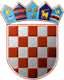 REPUBLIKA HRVATSKAREPUBLIKA HRVATSKAREPUBLIKA HRVATSKAREPUBLIKA HRVATSKAREPUBLIKA HRVATSKAREPUBLIKA HRVATSKAREPUBLIKA HRVATSKAREPUBLIKA HRVATSKAOPĆINSKO IZBORNO POVJERENSTVOOPĆINSKO IZBORNO POVJERENSTVOOPĆINSKO IZBORNO POVJERENSTVOOPĆINSKO IZBORNO POVJERENSTVOOPĆINSKO IZBORNO POVJERENSTVOOPĆINSKO IZBORNO POVJERENSTVOOPĆINSKO IZBORNO POVJERENSTVOOPĆINSKO IZBORNO POVJERENSTVOOPĆINE MATULJIOPĆINE MATULJIOPĆINE MATULJIOPĆINE MATULJIOPĆINE MATULJIOPĆINE MATULJIOPĆINE MATULJIOPĆINE MATULJIKLASA:013-03/16-01/2KLASA:013-03/16-01/2KLASA:013-03/16-01/2KLASA:013-03/16-01/2KLASA:013-03/16-01/2KLASA:013-03/16-01/2KLASA:013-03/16-01/2KLASA:013-03/16-01/2KLASA:013-03/16-01/2KLASA:013-03/16-01/2URBROJ: 2156-04-01-16-26Matulji, 20.ožujka 2016.URBROJ: 2156-04-01-16-26Matulji, 20.ožujka 2016.URBROJ: 2156-04-01-16-26Matulji, 20.ožujka 2016.URBROJ: 2156-04-01-16-26Matulji, 20.ožujka 2016.URBROJ: 2156-04-01-16-26Matulji, 20.ožujka 2016.URBROJ: 2156-04-01-16-26Matulji, 20.ožujka 2016.URBROJ: 2156-04-01-16-26Matulji, 20.ožujka 2016.URBROJ: 2156-04-01-16-26Matulji, 20.ožujka 2016.URBROJ: 2156-04-01-16-26Matulji, 20.ožujka 2016.URBROJ: 2156-04-01-16-26Matulji, 20.ožujka 2016.        Na temelju članaka 95. i 102. st. 2. Zakona o lokalnim izborima ("Narodne novine", broj 144/12), Općinsko izborno povjerenstvo Općine Matulji donijelo je i objavljuje        Na temelju članaka 95. i 102. st. 2. Zakona o lokalnim izborima ("Narodne novine", broj 144/12), Općinsko izborno povjerenstvo Općine Matulji donijelo je i objavljuje        Na temelju članaka 95. i 102. st. 2. Zakona o lokalnim izborima ("Narodne novine", broj 144/12), Općinsko izborno povjerenstvo Općine Matulji donijelo je i objavljuje        Na temelju članaka 95. i 102. st. 2. Zakona o lokalnim izborima ("Narodne novine", broj 144/12), Općinsko izborno povjerenstvo Općine Matulji donijelo je i objavljuje        Na temelju članaka 95. i 102. st. 2. Zakona o lokalnim izborima ("Narodne novine", broj 144/12), Općinsko izborno povjerenstvo Općine Matulji donijelo je i objavljuje        Na temelju članaka 95. i 102. st. 2. Zakona o lokalnim izborima ("Narodne novine", broj 144/12), Općinsko izborno povjerenstvo Općine Matulji donijelo je i objavljuje        Na temelju članaka 95. i 102. st. 2. Zakona o lokalnim izborima ("Narodne novine", broj 144/12), Općinsko izborno povjerenstvo Općine Matulji donijelo je i objavljuje        Na temelju članaka 95. i 102. st. 2. Zakona o lokalnim izborima ("Narodne novine", broj 144/12), Općinsko izborno povjerenstvo Općine Matulji donijelo je i objavljuje        Na temelju članaka 95. i 102. st. 2. Zakona o lokalnim izborima ("Narodne novine", broj 144/12), Općinsko izborno povjerenstvo Općine Matulji donijelo je i objavljuje        Na temelju članaka 95. i 102. st. 2. Zakona o lokalnim izborima ("Narodne novine", broj 144/12), Općinsko izborno povjerenstvo Općine Matulji donijelo je i objavljujeODLUKUODLUKUODLUKUODLUKUODLUKUODLUKUODLUKUODLUKUODLUKUODLUKUO ODRŽAVANJU DRUGOG KRUGA GLASOVANJA U IZBORU ZAO ODRŽAVANJU DRUGOG KRUGA GLASOVANJA U IZBORU ZAO ODRŽAVANJU DRUGOG KRUGA GLASOVANJA U IZBORU ZAO ODRŽAVANJU DRUGOG KRUGA GLASOVANJA U IZBORU ZAO ODRŽAVANJU DRUGOG KRUGA GLASOVANJA U IZBORU ZAO ODRŽAVANJU DRUGOG KRUGA GLASOVANJA U IZBORU ZAO ODRŽAVANJU DRUGOG KRUGA GLASOVANJA U IZBORU ZAO ODRŽAVANJU DRUGOG KRUGA GLASOVANJA U IZBORU ZAO ODRŽAVANJU DRUGOG KRUGA GLASOVANJA U IZBORU ZAO ODRŽAVANJU DRUGOG KRUGA GLASOVANJA U IZBORU ZAOPĆINSKOG NAČELNIKA OPĆINE MATULJIOPĆINSKOG NAČELNIKA OPĆINE MATULJIOPĆINSKOG NAČELNIKA OPĆINE MATULJIOPĆINSKOG NAČELNIKA OPĆINE MATULJIOPĆINSKOG NAČELNIKA OPĆINE MATULJIOPĆINSKOG NAČELNIKA OPĆINE MATULJIOPĆINSKOG NAČELNIKA OPĆINE MATULJIOPĆINSKOG NAČELNIKA OPĆINE MATULJIOPĆINSKOG NAČELNIKA OPĆINE MATULJIOPĆINSKOG NAČELNIKA OPĆINE MATULJII.I.Drugi krug glasovanja u izboru za općinskog načelnika Općine Matulji održat će se u nedjelju, 3. travnja 2016.Drugi krug glasovanja u izboru za općinskog načelnika Općine Matulji održat će se u nedjelju, 3. travnja 2016.Drugi krug glasovanja u izboru za općinskog načelnika Općine Matulji održat će se u nedjelju, 3. travnja 2016.Drugi krug glasovanja u izboru za općinskog načelnika Općine Matulji održat će se u nedjelju, 3. travnja 2016.Drugi krug glasovanja u izboru za općinskog načelnika Općine Matulji održat će se u nedjelju, 3. travnja 2016.Drugi krug glasovanja u izboru za općinskog načelnika Općine Matulji održat će se u nedjelju, 3. travnja 2016.Drugi krug glasovanja u izboru za općinskog načelnika Općine Matulji održat će se u nedjelju, 3. travnja 2016.Drugi krug glasovanja u izboru za općinskog načelnika Općine Matulji održat će se u nedjelju, 3. travnja 2016.Drugi krug glasovanja u izboru za općinskog načelnika Općine Matulji održat će se u nedjelju, 3. travnja 2016.Drugi krug glasovanja u izboru za općinskog načelnika Općine Matulji održat će se u nedjelju, 3. travnja 2016.Drugi krug glasovanja u izboru za općinskog načelnika Općine Matulji održat će se u nedjelju, 3. travnja 2016.Drugi krug glasovanja u izboru za općinskog načelnika Općine Matulji održat će se u nedjelju, 3. travnja 2016.Drugi krug glasovanja u izboru za općinskog načelnika Općine Matulji održat će se u nedjelju, 3. travnja 2016.Drugi krug glasovanja u izboru za općinskog načelnika Općine Matulji održat će se u nedjelju, 3. travnja 2016.Drugi krug glasovanja u izboru za općinskog načelnika Općine Matulji održat će se u nedjelju, 3. travnja 2016.Drugi krug glasovanja u izboru za općinskog načelnika Općine Matulji održat će se u nedjelju, 3. travnja 2016.II.II.U drugom krugu glasovanja izbor se obavlja između dva kandidata s najvećim brojem glasova:U drugom krugu glasovanja izbor se obavlja između dva kandidata s najvećim brojem glasova:U drugom krugu glasovanja izbor se obavlja između dva kandidata s najvećim brojem glasova:U drugom krugu glasovanja izbor se obavlja između dva kandidata s najvećim brojem glasova:U drugom krugu glasovanja izbor se obavlja između dva kandidata s najvećim brojem glasova:U drugom krugu glasovanja izbor se obavlja između dva kandidata s najvećim brojem glasova:U drugom krugu glasovanja izbor se obavlja između dva kandidata s najvećim brojem glasova:U drugom krugu glasovanja izbor se obavlja između dva kandidata s najvećim brojem glasova:1.1.Kandidat: MIODRAG ŠARACKandidat: MIODRAG ŠARACKandidat: MIODRAG ŠARACKandidat: MIODRAG ŠARACKandidat: MIODRAG ŠARACZamjenik kandidata: ALEN RUŽIĆZamjenik kandidata: ALEN RUŽIĆZamjenik kandidata: ALEN RUŽIĆZamjenik kandidata: ALEN RUŽIĆZamjenik kandidata: ALEN RUŽIĆZamjenica kandidata: DUNJA ŠIMIĆZamjenica kandidata: DUNJA ŠIMIĆZamjenica kandidata: DUNJA ŠIMIĆZamjenica kandidata: DUNJA ŠIMIĆZamjenica kandidata: DUNJA ŠIMIĆKANDIDAT GRUPE BIRAČAKANDIDAT GRUPE BIRAČAKANDIDAT GRUPE BIRAČAKANDIDAT GRUPE BIRAČAKANDIDAT GRUPE BIRAČAKANDIDAT GRUPE BIRAČAKANDIDAT GRUPE BIRAČAKANDIDAT GRUPE BIRAČA2.2.Kandidat: MARIO ĆIKOVIĆKandidat: MARIO ĆIKOVIĆKandidat: MARIO ĆIKOVIĆKandidat: MARIO ĆIKOVIĆKandidat: MARIO ĆIKOVIĆZamjenica kandidata: ENI ŠEBALJZamjenica kandidata: ENI ŠEBALJZamjenica kandidata: ENI ŠEBALJZamjenica kandidata: ENI ŠEBALJZamjenica kandidata: ENI ŠEBALJZamjenik kandidata: VEDRAN KINKELAZamjenik kandidata: VEDRAN KINKELAZamjenik kandidata: VEDRAN KINKELAZamjenik kandidata: VEDRAN KINKELAZamjenik kandidata: VEDRAN KINKELASOCIJALDEMOKRATSKA PARTIJA HRVATSKE - SDPSOCIJALDEMOKRATSKA PARTIJA HRVATSKE - SDPSOCIJALDEMOKRATSKA PARTIJA HRVATSKE - SDPSOCIJALDEMOKRATSKA PARTIJA HRVATSKE - SDPSOCIJALDEMOKRATSKA PARTIJA HRVATSKE - SDPSOCIJALDEMOKRATSKA PARTIJA HRVATSKE - SDPSOCIJALDEMOKRATSKA PARTIJA HRVATSKE - SDPSOCIJALDEMOKRATSKA PARTIJA HRVATSKE - SDPHRVATSKA STRANKA UMIROVLJENIKA – HSUHRVATSKA STRANKA UMIROVLJENIKA – HSUHRVATSKA STRANKA UMIROVLJENIKA – HSUHRVATSKA STRANKA UMIROVLJENIKA – HSUHRVATSKA STRANKA UMIROVLJENIKA – HSUHRVATSKA STRANKA UMIROVLJENIKA – HSUHRVATSKA STRANKA UMIROVLJENIKA – HSUHRVATSKA STRANKA UMIROVLJENIKA – HSUPREDSJEDNICAPREDSJEDNICAPREDSJEDNICAOPĆINSKOG IZBORNOG POVJERENSTVAOPĆINSKOG IZBORNOG POVJERENSTVAOPĆINSKOG IZBORNOG POVJERENSTVAOPĆINE MATULJIOPĆINE MATULJIOPĆINE MATULJI  Ranata Slavić dipl.iur.  Ranata Slavić dipl.iur.  Ranata Slavić dipl.iur.